
Corresponds to AW3.23.The following template is adapted from the Sheep Euthanasia Manual (2017) published by Alberta Lamb Producers and written by Jennifer Woods MSc. of J. Woods Livestock Services. Please note their disclaimer below the information provided in the Euthanasia and On-farm Slaughter GuidanceThe full document can be found here: https://www.abkid.ca/images/documents/resources/Sheep-Euthanasia-Manual-final.pdf1. Farm details2. Employees trained in euthanasia
3. Animals that will be promptly euthanized include:4. Acceptable methods
5. Acceptable secondary methods (if necessary)6. Death and disposal
7. Reportable disease
8. Other contacts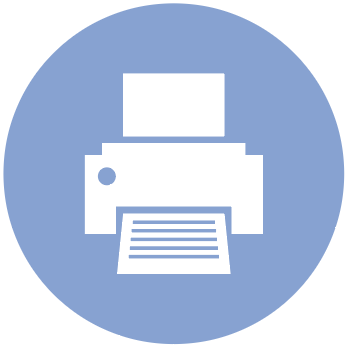 Euthanasia Plan TemplateDate of PlanFarmer NameFarm NameFarm AddressPlan completed by:Name:Position:Signature: Date:Date plan due for reviewNameDate of trainingConditionCheck to show that goat with this condition will be euthanizedUntreatable conditionsNon-responsive to treatment and not likely to recoverUnfit for slaughterWeak, unable to stand or walkUnable to eat or drinkUnable for farm to provide appropriate careShowing signs of a reportable diseaseAnimal is showing signs of suffering, in pain or distressSize/type of goatAcceptable method of euthanasiaKid pre-weaningKid post-weaningDoeRamSize/type of goatSecondary method of euthanasiaKid pre-weaningKid post-weaningDoeRamWhat checks to confirm death are carried out before any euthanised animals is moved or disposed of?How are euthanized animals disposed of?If there is a suspicion of reportable disease, please detail who should be contactedVeterinarianDeadstock removal service (if applicable)Other (please specify)